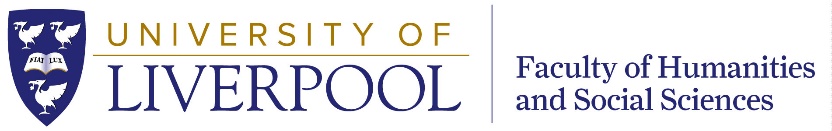 British Academy Postdoctoral Fellowships 2024University of Liverpool Expression of Interest Pro-formaHow to submit an EoI to the University of LiverpoolTo submit your expression of interest for consideration by the University of Liverpool please send the following to the relevant School Research Team (please find their contact details under Additional Information below) by Monday 22nd July 2024,5pm:This completed pro-formaA brief CV (max 2 pages)A list of publications (1 page max – this should also include forthcoming publications and publications in preparation)Pro-forma to submitThis pro-forma is a shortened version of the British Academy Outline application. Please refer to the British Academy Scheme Guidance when completing this form.Please note that the 2024-25 round is expected to open on Wednesday 3rd  July 2024 and that until then only the Guidance Notes from last year’s round are available (also note that these are for the Second stage application rather than the Outline stage). However, the British Academy expects no major changes to the scheme and candidates are encouraged to work on their application using last year’s guidance, until this year’s updated Guidance Notes for the Outline applications are available from Wednesday 3rd July 2024.Additional information – Key School Research Team contactsPlease check the details below to determine which is the appropriate School Research Team you should contact, depending on the Department you wish to apply with:School of the ArtsDepartments of:EnglishPhilosophyMusicArchitectureCommunication and MediaPlease contact sotares@liverpool.ac.uk School of Histories, Languages and CulturesDepartments of:HistoryIrish studiesPoliticsModern Languages and CulturesArchaeology, Classics and EgyptologyPlease contact hlcrsrch@liverpool.ac.ukSchool of Law and Social JusticeDepartments of:LawSociology, Social Policy and CriminologyPlease contact SLSJRI@liverpool.ac.uk Management SchoolDepartments of:Accounting and FinanceEconomicsMarketingOperations and Supply Chain ManagementStrategy, International Business and EntrepreneurshipWork, Organisation and ManagementPlease contact ulmsfund@liverpool.ac.ukHeseltine Institute for Public Policy, Practice and PlacePlease contact SLSJRI@liverpool.ac.ukName of candidate: Email address:Title of thesis: PhD award date: Department you wish to apply with:Name of potential mentor: Has your mentor confirmed they will be happy to mentor you?      Yes      NoAdditional comments (optional):Title of your project: Abstract (100 words): Reason for choosing the University of Liverpool as the host institution (150 words max)Previous ResearchA summary description of previous research, normally referring to the doctoral thesis (300 words max)Proposed Programme and Plan of ActionA summary description of the proposed programme of research, including methodology. Applicants should be aware of the importance the assessors place on the scholarly importance of the project (including originality and significance), its specificity and feasibility.This section should also include an indicative Plan of Action to outline the timescale of the project and demonstrate its achievability during that timescale (800 words max)Planned Outputs / Plans for Publication and DisseminationA description of anticipated outputs (monographs, journal articles, book chapters, digital resources etc.) and what plans you have for publication or other dissemination of your research (e.g. specific potential publishers, journals, conferences etc.). This can be fairly vague at this EoI stage and can be further discussed with your mentor (300 words max)